附件4第二十一届“广东省少年儿童发明奖”科技绘画作品申报表作者情况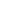 姓名性别民族出生年月作者情况学历类别□小学  □初中  □高中□小学  □初中  □高中□小学  □初中  □高中□小学  □初中  □高中□小学  □初中  □高中年级作者情况所在单位作者情况通讯地址邮政编码辅导教师姓名手机电子邮箱画题艺术形式作品是否有版权登记作品是否有版权登记作品是否有版权登记作品是否有版权登记作品是否有版权登记□是    □否□是    □否□是    □否□是    □否作品创意说明（限300字以内）（限300字以内）（限300字以内）（限300字以内）（限300字以内）（限300字以内）（限300字以内）（限300字以内）作品创意说明（限300字以内）（限300字以内）（限300字以内）（限300字以内）（限300字以内）（限300字以内）（限300字以内）（限300字以内）作品创意说明（限300字以内）（限300字以内）（限300字以内）（限300字以内）（限300字以内）（限300字以内）（限300字以内）（限300字以内）所在单位送评意见                  盖  章 年   月   日                  盖  章 年   月   日                  盖  章 年   月   日                  盖  章 年   月   日                  盖  章 年   月   日                  盖  章 年   月   日                  盖  章 年   月   日                  盖  章 年   月   日